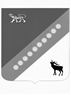 АДМИНИСТРАЦИЯ  РОЩИНСКОГО СЕЛЬСКОГО ПОСЕЛЕНИЯКРАСНОАРМЕЙСКОГО МУНИЦИПАЛЬНОГО РАЙОНА
ПРИМОРСКОГО КРАЯПОСТАНОВЛЕНИЕ31 августа 2015 г.                                                                                            № 68	О создании рабочей группы(комиссии)На основании Федерального закона от 06.10.2003 года №131-ФЗ «Об общих принципах организации местного самоуправления в Российской Федерации» , а также Приказа Роспотребнадзора от 06.08.2015 года №641 «О проведении внеплановых проверок систем водоснабжения и водоотведения на территории Российской Федерации», администрация Рощинского сельского поселенияПОСТАНОВЛЯЕТ:Утвердить рабочую группу(комиссию) для проведения сплошной проверки систем водоснабжения и водоотведения, а также источников водоснабжения на предмет соблюдения требований к качеству и безопасности питьевой воды в следующем составе:а) Шпак Л.С.-глава администрации Рощинского сельского поселения, председатель комиссии;б) Дерик В.Д.-главный специалист администрации, член комиссии;в) Грязев Е.В.-представитель ресурсоснабжающей организации ПСМК «Энергия», член комиссии;г) Представитель управления Роспотребнадзора по Приморскому краю в Красноармейском районе( по согласованию), член комиссии.            2.   Контроль за исполнением данного постановления возложить на главного                   специалиста администрации В.Д.ДерикаИ. о. главы администрацииРощинского сельского поселения 			                                             В. Д. Дерик